ҠАРАР		                                   	РЕШЕНИЕОб утверждении Плана мероприятий по реализации основных положенийПослания Президента Республики Башкортостан депутатамГосударственного Собрания - Курултая РеспубликиБашкортостан на 2013 год по сельскому поселению Зириклинский сельсовет муниципального  района Шаранский район Республики Башкортостан В целях реализации основных положений Послания Президента Республики Башкортостан депутатам Государственного Собрания - Курултая Республики Башкортостан и дальнейшего социально-экономического развития муниципального района Шаранский район Республики Башкортостан (далее -Послание) Совет сельского поселения Зириклинский сельсовет  муниципального района Шаранский район Республики Башкортостан решил:1. Утвердить План мероприятий по реализации основных положений Послания Президента Республики Башкортостан депутатам Государственного Собрания - Курултая Республики Башкортостан на 2013 год по сельскому поселению Зириклинский сельсовет муниципального  района  Шаранский район Республики Башкортостан (далее -План мероприятий) (приложение).2. Принять к сведению информацию об исполнении Плана мероприятий по реализации основных положений Послания Президента Башкортостана депутатам Государственного Собрания - Курултая Республики Башкортостан на 2012 год по муниципальному району Шаранский район Республики Башкортостан, утвержденный решением Совета муниципального района Шаранский район Республики Башкортостан от 24.02.2012 № 1283.Администрации сельского поселения Зириклинский сельсовет муниципального района Шаранский район Республики Башкортостан обеспечить своевременное выполнение Плана мероприятий.4.Администрации сельского поселения Зириклинский сельсовет муниципального района Шаранский район Республики Башкортостан:- осуществлять сбор и анализ информации о ходе выполнения Плана мероприятий;- обеспечить регулярное информирование населения о проводимой работе по реализации основных положений указанного Послания Президента Республики Башкортостан.     5.Обнародовать настоящее решение на информационном стенде в здании администрации, разместить на сайте администрации сельского поселения Зириклинский сельсовет муниципального района Шаранский район Республики Башкортостан http://www.zirikss.sharan-sovet.ru/    6.Контроль за исполнением настоящего решения возложить на постоянные комиссии Совета сельского поселения Зириклинский сельсовет  муниципального района Шаранский район Республики Башкортостан .Глава сельского поселения                                                             Р.С.Игдеевс. Зириклы27 февраля 2013  № 255Приложение к решению Совета сельского поселенияЗириклинский сельсовет  муниципального района Шаранский район РБот 27.02.2013 № 255План мероприятийпо реализации основных положений Послания Президента Республики Башкортостан Государственному Собранию – Курултаю Республики Башкортостан в сельском поселении Зириклинский сельсовет  муниципального  района Шаранский район Республики Башкортостан   на 2013 годГлава сельского поселения Зириклинский сельсовет                                                                                                             Р.С.ИгдеевБб    БАШКОРТОСТАН  РЕСПУБЛИКАҺЫШАРАН РАЙОНЫ МУНИЦИПАЛЬ РАЙОНЫНЫҢЗИРИКЛЫ АУЫЛ СОВЕТЫАУЫЛ   БИЛӘМӘҺЕ СОВЕТЫ452641, Ерекле ауылы, Дуслык урамы, 2Тел.  2-54-45,  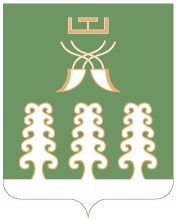 РЕСПУБЛИКА БАШКОРТОСТАНМУНИЦИПАЛЬНЫЙ РАЙОНШАРАНСКИЙ РАЙОНСОВЕТ СЕЛЬСКОГО ПОСЕЛЕНИЯЗИРИКЛИНСКИЙ СЕЛЬСОВЕТ452641, с.Зириклы, ул.Дружбы, 2Тел.  2-54-45,  №п/пПредложения, содержащиеся в Послании (цитата)Наименования проекта нормативного правового акта, мероприятияОсновной исполнитель и соисполнителиСрок исполнения123451Учитывая важность экологических проблем, … 2013 год объявить в республике Годом охраны окружающей среды.Реализация плана мероприятий по проведению Года охраны окружающей среды в сельском поселении Зириклинский сельсовет муниципальном районе Шаранский район Республики Башкортостан Администрация сельского поселенияВ течение года2Открытость власти любого уровня, прозрачность её деятельности – это не кампанейщина, а один из ведущих принципов нашей ежедневной работы.Организовать прием граждан в сельском  поселении по каналу видеосвязи.Администрация сельского поселенияВ течение года2Открытость власти любого уровня, прозрачность её деятельности – это не кампанейщина, а один из ведущих принципов нашей ежедневной работы.Регулярное пополнение материалов сайтов учреждений нормативными документами.Администрация сельского поселенияВ течение года2Открытость власти любого уровня, прозрачность её деятельности – это не кампанейщина, а один из ведущих принципов нашей ежедневной работы.Ведение целенаправленной работы по организации правового воспитания детей, населения, обеспечение доступа граждан к правовой информации, оказание правовой помощи социально слабо защищенным группам населенияАдминистрация сельского поселенияВ течение года3Государству предстоит сделать ещё более динамичные шаги навстречу гражданскому обществу. Дать возможность общественным объединениям участвовать в решении жизненно важных вопросов.Шире привлекать общественные организации, религиозные объединения в решение насущных проблем экономики, социальной сферыСовет  сельского поселенияВ течение года4Особое внимание необходимо уделить вопросам развития местного самоуправленияОрганизация эффективной работы органов местного самоуправления на основе Закона Российской Федерации №131-ФЗ от 06.10.2003 г. «Об общих принципах организации местного самоуправления в РФ», Закона Республики Башкортостан «О местном самоуправлении в Республике Башкортостан». Совет и Администрация сельского поселенияВ течение года4Особое внимание необходимо уделить вопросам развития местного самоуправленияСоздание условий для более широкого вовлечения  населения в работу органов местного самоуправления.Совет и Администрация сельского поселенияВ течение года4Особое внимание необходимо уделить вопросам развития местного самоуправленияОказание практической и методической помощи в организации деятельности сельского поселения в решении вопросов местного значения                    Совет и Администрация сельского поселенияВ течение года5Социальное благополучие и качество жизни жителей Башкортостана – вот главный критерий эффективности всех принимаемых нами мер. Именно человек, его реальная жизнь должны быть отправной точкой системы координат работы власти любого уровня – от Правительства республики до муниципального образованияОбеспечение реализации действующих         социальных программ, недопущение снижения
уровня жизни населения        Совет и Администрация сельского поселенияВ течение года5Социальное благополучие и качество жизни жителей Башкортостана – вот главный критерий эффективности всех принимаемых нами мер. Именно человек, его реальная жизнь должны быть отправной точкой системы координат работы власти любого уровня – от Правительства республики до муниципального образованияОбеспечение реализации целевых программ развития сельскохозяйственных товаропроизводителейСовет и Администрация сельского поселенияВ течение года6Нам нужна успешная законодательная власть. В моём понимании эффективный парламент – это орган народовластия и, одновременно, создания правовых основ повышения качества жизни людей, центр по выработке взвешенных решений, учитывающих интересы всего обществаОрганизация  и  проведение надлежащей экспертизы проектов нормативных актов, принимаемых Советом с целью обеспечения их соответствия  требованиям нормотворчества, адресности и четкости формулировок  пунктов и статей                      Совет и Администрация сельского поселенияВ течение года7Один из главных критериев оценки эффективности нашей работы – это степень доверия граждан. Властям всех уровней необходимо в обязательном порядке учитывать общественное мнение при принятии административных управленческих решенийУсиление  роли  и  активизация участия депутатов Совета сельского поселения  муниципального  района в решении   задач   социального, экономического  и духовного развития района  в  реализации мероприятий, выполнение которых исходит из обращений, предложений и просьб  избирателей                   Совет и Администрация сельского поселенияВ течение года8В сентябре будущего года состоятся выборы депутатов Государственного Собрания – Курултая республики пятого созыва Проведение мероприятий по образованию избирательных участков и формированию участковых избирательных комиссий Администрация сельского поселенияВ течение года9Наша миссия – не только добиваться роста качества жизни, но и реализовать идею рыночного воспитания нашего общества. Это означает необходимость внушения людям веры в собственные силы, убедить их отказаться от бездумного иждивенчества,  патернализма, когда надежда на государство сковывает личную инициативу и энергию.Подготовить цикл статей, описывающих труд успешных ЛПХ, предпринимателей на селе, проявивших личную инициативуСовет и Администрация сельского поселения В течение года10Ключевое звено мер по переформатированию нашей экономики – это её перевод на инновационные рельсы.Совет и Администрация сельского поселенияЕжеквартально10Ключевое звено мер по переформатированию нашей экономики – это её перевод на инновационные рельсы.Проведение ежеквартального анализа итогов социально-экономического развития муниципального района, своевременно сформировав предложения по внедрению инновацийСовет и Администрация сельского поселенияЕжеквартально10Ключевое звено мер по переформатированию нашей экономики – это её перевод на инновационные рельсы.Оказание поддержки малому и среднему предпринимательству по внедрению инновационных технологийСовет и Администрация сельского поселенияЕжеквартально11Я говорю … об улучшении внешнего облика наших домов, состояния подъездов, дворов, улиц, дорог. О развитии социальной инфраструктуры на селеРазработать и принять план мероприятий по благоустройству территорий населенных пунктов, придомовых территорий, развитию социальной инфраструктурыСовет и Администрация сельского поселенияВ течение года12Следует переходить на современный уровень мониторинга экологической ситуацииРеализация мероприятий программы «Экология и природные ресурсы сельского поселения Зириклинский сельсовет  муниципального района Шаранский район Республики Башкортостан (на 2004-2010 годы и на период до 2015 года)»Совет и администрация сельского поселенияВ течение года13В программе заложена разработка к 2015 году схемы генеральной очистки всей территории республики, основанной на районных и городских схемах. В следующем году все муниципалитеты должны подготовить такие документы.  Разработать схему генеральной очистки территории  сельского поселенияСовет и Администрация сельского поселенияI квартал14Мы должны поддерживать общественные движения, экологические партии и организации, тесно взаимодействовать с ними, привлекая к мероприятиям по обеспечению экологической безопасностиУчастие в республиканских конкурсах по итогам Года охраны окружающей среды:- «Лучшее предприятие агропромышленного комплекса- «Лучший специалист в области экологической безопасности»;- «Лучшее СМИ по освещению Года охраны окружающей среды (по номинациям – телевизионное, радио, печатное, интернет)»;- Фотоконкурс «В объективе – природа РБ»Руководители хозяйствОбщественные организацииIV квартал14Мы должны поддерживать общественные движения, экологические партии и организации, тесно взаимодействовать с ними, привлекая к мероприятиям по обеспечению экологической безопасностиОрганизация и проведение конкурсов по итогам Года охраны окружающей среды:                             «Лучшее предприятие АПК»Руководители хозяйствДекабрь 2013г.15Надо поднимать тему защиты окружающей среды как можно чаще через многочисленные акции общественных организаций, с помощью средств массовой информации, предупреждая, что любое загрязнение природы возвращается бумерангом к человекуОформление и установка баннеров и стендов «2013 - Год охраны окружающей среды» в хозяйстве  КФХ «Ястребь», КФХ «Галим»Организовать цикл публикаций на тему защиты окружающей средыРуководители хозяйств.I квартал 2013г.В течение года15Надо поднимать тему защиты окружающей среды как можно чаще через многочисленные акции общественных организаций, с помощью средств массовой информации, предупреждая, что любое загрязнение природы возвращается бумерангом к человекуОрганизация и проведение экологических субботников, обустройство свалок Руководители хозяйств.В течение года.16Продолжается деградация земель и почвенного покрова.Внесение органических  и минеральных  удобрений в КФХ «Ястребь».Руководитель хозяйства.II квартал17Сегодня государство отказывается от жёсткого администрирования в пользу гибкой системы оказания публичных услуг. Некоторые из них могут быть переданы на длительный контракт в негосударственный сектор.Переход  на электронное межведомственное взаимодействие  с  организациями:1.Филиалом ФГБУ «Федеральная кадастровая  палата Росреестра»  по Республике Башкортостан;2. Территориальным отделом УФСГРКК.                                                                Администрация сельского поселенияВ течениегода18Очень важно повышать экологическую культуру людей, в особенности молодежи. Нужно возродить почти забытые зеленые патрули, школьные общества охраны природы. Помогать волонтерским отрядам. Надо поднимать тему защиты окружающей среды как можно чаще через многочисленные акции общественных организаций, с помощью средств массовой информации, предупреждая, что любое загрязнение природы возвращается бумерангом к человеку.Акция «Чистый родник»Школа, работники сельского дома культуры, сельское поселениеМайИюнь18Очень важно повышать экологическую культуру людей, в особенности молодежи. Нужно возродить почти забытые зеленые патрули, школьные общества охраны природы. Помогать волонтерским отрядам. Надо поднимать тему защиты окружающей среды как можно чаще через многочисленные акции общественных организаций, с помощью средств массовой информации, предупреждая, что любое загрязнение природы возвращается бумерангом к человеку.Акция «Моя Республика»Школа, работники сельского дома культуры, сельское поселениеС июня по сентябрь 2012г.18Очень важно повышать экологическую культуру людей, в особенности молодежи. Нужно возродить почти забытые зеленые патрули, школьные общества охраны природы. Помогать волонтерским отрядам. Надо поднимать тему защиты окружающей среды как можно чаще через многочисленные акции общественных организаций, с помощью средств массовой информации, предупреждая, что любое загрязнение природы возвращается бумерангом к человеку.Акция «За чистоту и уют»Школа, работники сельского дома культуры, сельское поселениеМай19Главную угрозу социальному благополучию несет безработица. Она порождает множество проблем, самые болезненные из которых- рост преступности, насилия, конфликты в семье, потеря у людей перспективы в жизни.Ярмарка вакансий «Работу молодым»ГУ «Центр занятости населения Шаранского района»АпрельОктябрь20Жилищный вопрос – крайне болезненный для нашего региона. Мы – передовики по вводу жилья, но одновременно находимся в группе середняков по уровню обеспеченности им на душу населения.Ввод жилья - 320 кв.м.Администрация сельского поселения в течение 21С каждым годом усугубляется проблема обращения с твердыми бытовыми отходами. Фактически у нас нет эффективной системы их переработки. Сегодня почти весь образующийся объем отходов вывозится на полигоны и свалки, количество и состояние которых не выдерживает никакой критики.Реализация республиканской программы по совершенствованию системы управления твердыми бытовыми отходами до 2020 года.Администрация сельского поселенияВ течение года21С каждым годом усугубляется проблема обращения с твердыми бытовыми отходами. Фактически у нас нет эффективной системы их переработки. Сегодня почти весь образующийся объем отходов вывозится на полигоны и свалки, количество и состояние которых не выдерживает никакой критики.Переход от захоронения отходов к переработке, использованию их в качестве сырьяАдминистрация сельского поселенияВ течение года21С каждым годом усугубляется проблема обращения с твердыми бытовыми отходами. Фактически у нас нет эффективной системы их переработки. Сегодня почти весь образующийся объем отходов вывозится на полигоны и свалки, количество и состояние которых не выдерживает никакой критики.I квартал2013 года22Нужно активно вовлекать бизнесменов в экологическое предпринимательство.- содействие созданию и стимулированию деятельности предприятий,обеспечивающих оздоровление окружающей среды- содействие созданию предприятий по переработке отходов в товарную продукцию с применением экологически чистых технологийАдминистрация сельского поселенияВ течение года23Важным вопросом является повышение зарплаты работников сферы культуры. Перед нами стоит задача – довести к 2018 году заработную плату работников культуры до средней в экономике, то есть за 5 лет фактически удвоить её.Повышение заработной платы работников культуры на 15% с 1 октября 2013г. путем оптимизации сельских домов культур и сельских библиотекОтдел культурыДо 1 октября 24Институт электронного правительства должен находиться в режиме постоянного саморазвитияДобиться эффективной работы системы оказания муниципальных услуг в электронном видеАдминистрация сельского поселенияВ течение года25На качество жизни влияет много факторов – от экологии до образования, однако главный из них – это уровень доходов гражданПовышение заработной платы работникам бюджетной сферы на 15 процентов.Администрация сельского поселенияВ течение  года25На качество жизни влияет много факторов – от экологии до образования, однако главный из них – это уровень доходов гражданОбеспечение исполнения бюджета по доходам в пределах утвержденных бюджетных назначениях на 2013 годАдминистрация сельского поселенияВ течение  года25На качество жизни влияет много факторов – от экологии до образования, однако главный из них – это уровень доходов гражданПроведение анализа поступления доходов в бюджетАдминистрация сельского поселенияВ течение года25На качество жизни влияет много факторов – от экологии до образования, однако главный из них – это уровень доходов гражданОптимизация бюджетных расходовАдминистрация сельского поселенияВ течение  года25На качество жизни влияет много факторов – от экологии до образования, однако главный из них – это уровень доходов гражданЭффективное и целевое использование бюджетных средствАдминистрация сельского поселенияВ течение  года26Следует более активно внедрять электронное обучение и на уровне учреждений профобразования, не ограничиваясь только электронными учебниками, разработкой отдельных курсов.Активно использовать электронные дневники; Внедрение электронных журналов, организация видеоконференций и семинаров; установить в ОУ беспроводной интернетДирекции школВ течение года27Для нас важно заложить в сознании молодежи тягу к творчеству, расширять их жизненные горизонты, формировать у них культ знанийАктивизировать работу учреждений дополнительного образования детей, увеличить направления в кружковой деятельности; участвовать в республиканских и Всероссийских конкурсахДирекции школВ течение  года